
แบบฟอร์มกระบวนการจัดการความรู้ (KM Process)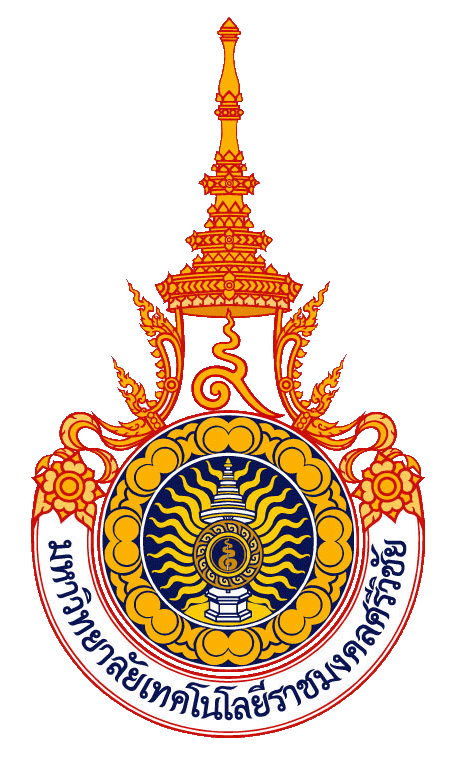 หน่วยงาน : ........................................................... มหาวิทยาลัยเทคโนโลยีราชมงคลศรีวิชัยประจำปีการศึกษา ......................... (1 มิถุนายน พ.ศ. .................... – 31 พฤษภาคม พ.ศ. ....................)เป้าหมาย KM :...........................................................................................................................................................................................................................ความสอดคล้องกับเป้าหมาย KM ม. ...........................................................................................................................................................................................................................ขอบเขตที่ 1 : ...........................................................................................................................................................................................................................................................ขอบเขตที่ 1 : ...........................................................................................................................................................................................................................................................ขอบเขตที่ 1 : ...........................................................................................................................................................................................................................................................ขอบเขตที่ 1 : ...........................................................................................................................................................................................................................................................ขอบเขตที่ 1 : ...........................................................................................................................................................................................................................................................ขอบเขตที่ 1 : ...........................................................................................................................................................................................................................................................ขอบเขตที่ 1 : ...........................................................................................................................................................................................................................................................ลำดับกิจกรรมวิธีการสู่ความสำเร็จที่คาดการณ์ระยะเวลาตัวชี้วัดเป้าหมายผู้รับผิดชอบ12...ขอบเขตที่ 2 : ...........................................................................................................................................................................................................................................................ขอบเขตที่ 2 : ...........................................................................................................................................................................................................................................................ขอบเขตที่ 2 : ...........................................................................................................................................................................................................................................................ขอบเขตที่ 2 : ...........................................................................................................................................................................................................................................................ขอบเขตที่ 2 : ...........................................................................................................................................................................................................................................................ขอบเขตที่ 2 : ...........................................................................................................................................................................................................................................................ขอบเขตที่ 2 : ...........................................................................................................................................................................................................................................................ลำดับกิจกรรมวิธีการสู่ความสำเร็จที่คาดการณ์ระยะเวลาตัวชี้วัดเป้าหมายผู้รับผิดชอบ12...